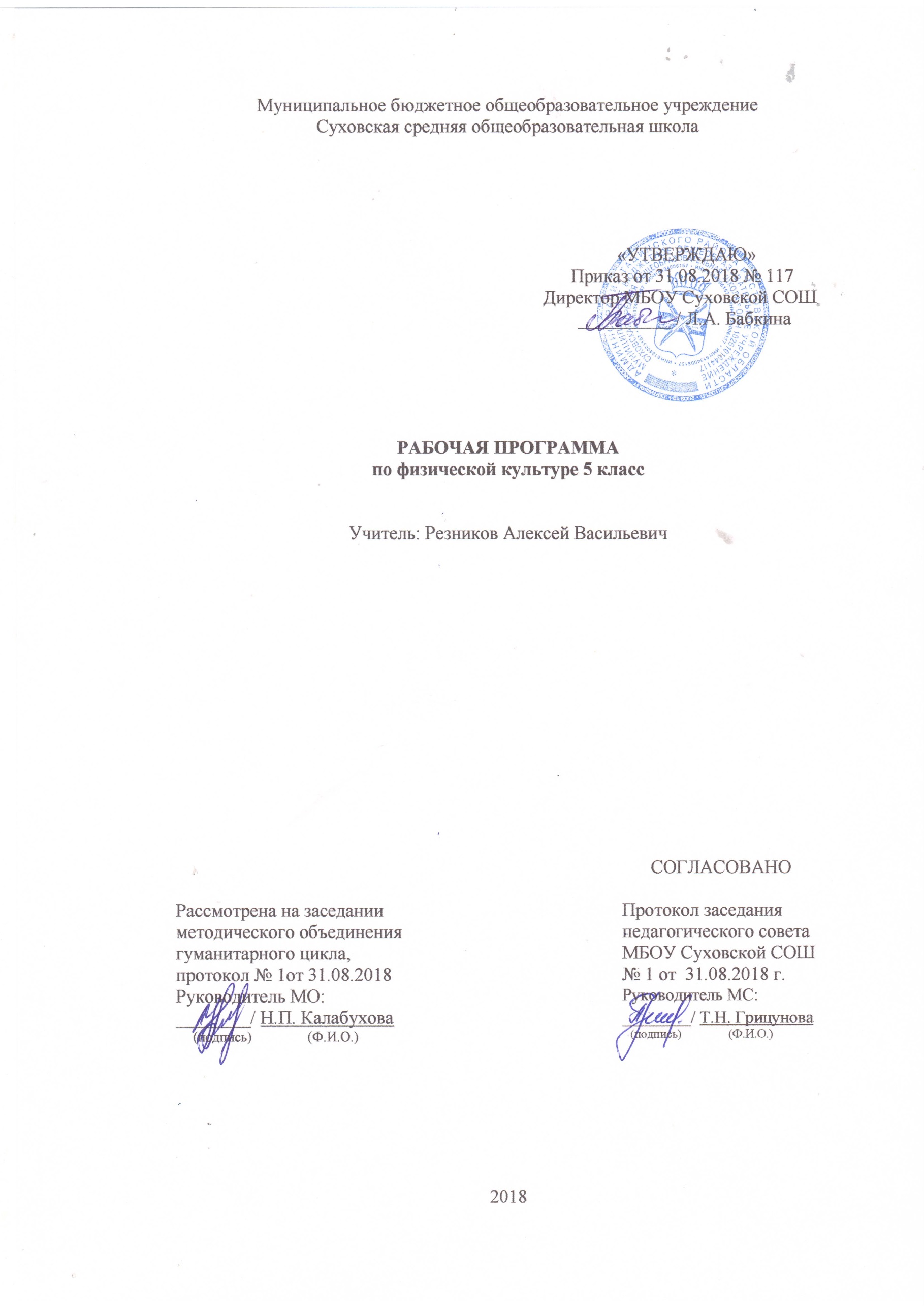 ПОЯСНИТЕЛЬНАЯ ЗАПИСКАИзменения в рабочей программеВ связи с тем, что по учебному плану сокращено количество часов с трёх до двух, сокращен программный материал со 102 до 68 часов по следующим темам:- Легкая атлетика. Спринтерский бег – 3 часа;- Легкая атлетика. Прыжок в длину согнув ноги – 2 часа;- Гимнастика. Висы, строевые упражнения – 2 часа;- Гимнастика. Опорный прыжок – 3 часа;- Гимнастика. Акробатика – 3 часа;- Спортивные игры. Волейбол – 4 часа;- Спортивные игры. Баскетбол – 4 часа;- Лыжная подготовка – 13 часов.Планируемые результаты изучения учебного предметаЛичностные, метапредметные и предметные результаты освоения учебного предметаВ соответствии с требованиями к результатам освоения основной образовательной программы основного общего образования Федерального государственного образовательного стандарта данная рабочая программа для 5 классов направлена на достижение учащимися личностных, метапредметных и предметных результатов по физической культуре.«Результаты освоения содержания предмета «Физическая культура» определяют те итоговые результаты, которые должны демонстрировать школьники по завершении обучения в основной школе. Требования к результатам изучения учебного предмета выполняют двоякую функцию. Они, с одной стороны, предназначены для оценки успешности овладения программным содержанием, а с другой стороны, устанавливают минимальное содержание образования, которое в обязательном порядке должно быть освоено каждым ребенком, оканчивающим основную школу. Результаты  освоения программного материала по предмету «Физическая культура» в основной школе оцениваются по трем базовым уровням, исходя из принципа «общее – частное – конкретное», и представлены соответственно личностными, метапредметными, предметными и результатами.Личностные результатывоспитание российской гражданской идентичности: патриотизма, любви и уважения к Отечеству, чувства гордости за свою Родину, прошлое и настоящее многонационального народа России;знание истории физической культуры своего народа, своего края как части наследия народов России и человечества;усвоение гуманистических, демократических и традиционных ценностей многонационального российского общества;воспитание чувства ответственности и долга перед Родиной;формирование ответственного отношения к учению, готовности и способности обучающихся к саморазвитию и самообразованию на основе мотивации к обучению и познанию, осознанному выбору и построению дальнейшей индивидуальной траектории образования на базе ориентировки в мире профессий и профессиональных предпочтений, с учётом устойчивых познавательных интересов;формирование целостного мировоззрения, соответствующего современному уровню развития науки и общественной практики, учитывающего социальное, культурное, языковое, духовное многообразие современного мира;формирование осознанного, уважительного и доброжелательного отношения к другому человеку, его мнению, мировоззрению, культуре, языку, вере, гражданской позиции, к истории, культуре, религии, традициям, языкам, ценностям народов России и народов мира;готовности и способности вести диалог с другими людьми и достигать в нём взаимопонимания;   освоение социальных норм, правил поведения, ролей и форм социальной жизни в группах и сообществах, включая взрослые и социальные сообщества;участие в школьном самоуправлении и   общественной жизни в пределах возрастных компетенций с учётом региональных, этнокультурных, социальных и экономических особенностей;развитие морального сознания и компетентности в решении моральных проблем на основе личностного выбора, формирование нравственных чувств и нравственного поведения, осознанного и ответственного отношения к собственным поступкам;формирование коммуникативной компетентности в общении и сотрудничестве со сверстниками, старшими и младшими в процессе образовательной, общественно полезной, учебно-исследовательской, творческой и других видов деятельности;                                                             формирование ценности здорового и безопасного образа жизни; усвоение правил индивидуального и коллективного безопасного поведения в чрезвычайных ситуациях, угрожающих жизни и здоровью людей, правил поведения на транспорте и на дорогах;осознание значения семьи в жизни человека и общества, принятие ценности семейной жизни, уважительное и заботливое отношение к членам своей семьи.                            Личностные результаты отражаются в готовности обучающихся к саморазвитию индивидуальных свойств личности, которые приобретаются в процессе освоения учебного предмета «Физическая культура». Они включают в себя основы гражданской идентичности, сформированную мотивацию к обучению; и познанию в сфере физической культуры, умения использовать ценности физической культуры для удовлетворения индивидуальных интересов и потребностей, достижения личностно значимых результатов в физическом совершенстве.Личностные результаты освоения программного материала проявляются в следующих областях культуры.В области познавательной культуры:владение знаниями об индивидуальных особенностях  физического развития и физической подготовленности, о соответствии их возрастно-половым нормативам;владение знаниями об особенностях индивидуального здоровья и о функциональных возможностях организма, способах профилактики заболеваний, травматизма и оказания доврачебной помощи при занятиях физическими упражнениями;владение знаниями по организации и проведению занятий физическими упражнениями оздоровительной и тренировочной направленности, составлению содержания индивидуальных занятий в соответствии с задачами улучшения физического развития и физической подготовленности.В области нравственной культуры:способность управлять своими эмоциями, владеть культурой общения и взаимодействия в процессе занятий физическими упражнениями, во время игр и соревнований;способность принимать активное участие в организации и проведении совместных физкультурно-оздоровительных и спортивных мероприятий;владение умением предупреждать конфликтные ситуации и находить выходы из спорных ситуаций в процессе игровой и соревновательной деятельности на основе уважительного и доброжелательного отношения к окружающим.В области трудовой культуры:умение планировать режим дня, обеспечивать оптимальное сочетание умственных, физических нагрузок и отдыха;умение проводить туристские пешие походы, готовить снаряжение, организовывать и благоустраивать места стоянок, соблюдать правила безопасности; умение содержать в порядке спортивный инвентарь и оборудование, спортивную одежду, осуществлять их подготовку к занятиям и спортивным соревнованиям.В области эстетической культуры:умение длительно сохранять правильную осанку во время статичных поз и в процессе разнообразных видов двигательной деятельности;формирование потребности иметь хорошее телосложение в соответствии с принятыми нормами и представлениями;формирование культуры движений, умения передвигаться легко, красиво, непринуждённо.В области коммуникативной культуры:владение умением осуществлять поиск информации по вопросам современных оздоровительных систем (в справочных источниках, учебнике, в сети Интернет и др.), а также обобщать, анализировать и применять полученные знания в самостоятельных занятиях физическими упражнениями и спортом;владение умением формулировать цель и задачи индивидуальных и совместных с другими детьми и подростками занятий физкультурно-оздоровительной и спортивно-оздоровительной деятельностью, излагать их содержание;владение умением оценивать ситуацию и оперативно принимать решения, находить адекватные способы взаимодействия с партнёрами во время учебной, игровой и соревновательной деятельности.                         В области физической культуры:      владение умениями:                                                  в циклических и ациклических локомоциях: с максимальной скоростью пробегать 60 м из положения низкого старта; в равномерном темпе бегать до 20 мин (мальчики) и до 15 мин (девочки); после быстрого разбега с 9-13 шагов совершать прыжок в длину; выполнять с 9-13 шагов разбега прыжок в высоту способом «перешагивание»; проплывать 50 м;   в метаниях на дальность и на меткость: метать малый мяч и мяч 150 г с места и с разбега (10-12 м) с использованием четырёхшажного варианта бросковых шагов с соблюдением ритма; метать малый мяч и мяч 150 г с места и с 3 шагов разбега в горизонтальную и вертикальную цели с 10- 15 м, метать малый мяч и мяч 150 г с места по медленно и быстро движущейся цели с 10-12 м;в гимнастических и акробатических упражнениях: выполнять комбинацию из четырёх элементов на перекладине (мальчики) и на разновысоких брусьях (девочки); опорные прыжки через козла в длину (мальчики) и в ширину (девочки); комбинацию движений с одним из предметов (мяч, палка, скакалка, обруч), состоящих из шести элементов, или комбинацию, состоящую из шести гимнастических элементов; выполнять акробатическую комбинацию из четырёх элементов, включающую кувырки вперёд и назад, стойку на голове и руках, длинный кувырок (мальчики), кувырок вперёд и назад в полу шпагат, «мост» и поворот в упор стоя на одном колене (девочки);                                          в единоборствах: осуществлять подводящие упражнения по овладению приёмами техники и борьбы в партере и в стойке (юноши);                                         в спортивных играх: играть в одну из спортивных игр (по упрощённым правилам);                      демонстрировать результаты не ниже, чем средний уровень основных физических способностей;владеть способами физкультурно-оздоровительной деятельности: самостоятельно выполнять упражнения на развитие быстроты, координации, выносливости, силы, гибкости; соблюдать правила самоконтроля и безопасности во время выполнения упражнений;                                   владеть способами спортивной деятельности: участвовать в соревновании по легкоатлетическому четырёхборью: бег 60 м, прыжок в длину или в высоту с разбега, метание, бег на выносливость; участвовать в соревнованиях по одному из видов спорта;                                            владеть правилами поведения на занятиях физическими упражнениями: соблюдать нормы поведения в коллективе, правила безопасности, гигиену занятий и личную гигиену; помогать друг другу и учителю; поддерживать товарищей, имеющих недостаточную физическую подготовленность; проявлять активность, самостоятельность, выдержку и самообладание. Метапредметные результатыумение самостоятельно определять цели своего обучения, ставить и формулировать для себя новые задачи в учёбе и познавательной деятельности, развивать мотивы и интересы своей познавательной деятельности;умение самостоятельно планировать пути   достижения целей, в том числе альтернативные, осознанно выбирать наиболее эффективные способы решения учебных и познавательных задач;умение соотносить свои действия с планируемыми результатами, осуществлять контроль своей деятельности в процессе достижения результата, определять способы действий в рамках предложенных условий и требований, корректировать свои действия в соответствии с изменяющейся ситуацией;умение оценивать правильность выполнения учебной задачи, собственные возможности её решения;владение основами самоконтроля, самооценки, принятия решений и осуществления осознанного выбора в учебной и познавательной деятельности;умение организовывать учебное сотрудничество и совместную деятельность с учителем и сверстниками;умение работать индивидуально и в группе: находить общее решение и разрешать конфликты на основе согласования позиций и учёта интересов;умение формулировать, аргументировать и отстаивать своё мнение;умение осознанно использовать речевые средства в соответствии с задачей коммуникации, для выражения своих чувств, мыслей и потребностей, планирования и регуляции своей деятельности.Метапредметные результаты проявляются в различных областях культуры.В области познавательной культуры:овладение сведениями о роли и значении физической культуры в формировании целостной личности человека, в развитии его сознания и мышления, физических, психических и нравственных качеств;понимание здоровья как одного из важнейших условий развития и самореализации человека, расширяющего возможности выбора профессиональной деятельности и обеспечивающего длительную творческую активность;понимание физической культуры как средства организации и активного ведения здорового образа жизни, профилактики вредных привычек и девиантного (отклоняющегося от норм) поведения.В области нравственной культуры:бережное отношение к собственному здоровью и здоровью окружающих, проявление доброжелательности и отзывчивости к людям, имеющим ограниченные возможности и нарушения в состоянии здоровья;проявление уважительного отношения к окружающим, товарищам по команде и соперникам, проявление культуры взаимодействия, терпимости и толерантности в достижении общих целей при совместной деятельности;ответственное отношение к порученному делу, проявление дисциплинированности и готовности отстаивать собственные позиции, отвечать за результаты собственной деятельности.В области трудовой культуры: добросовестное выполнение учебных заданий, осознанное стремление к освоению новых знаний и умений, повышающих результативность выполнения заданий;приобретение умений планировать, контролировать и оценивать учебную деятельность, организовывать места занятий и обеспечивать их безопасность;закрепление умения поддержания оптимального уровня работоспособности в процессе учебной деятельности посредством активного использования занятий физическими упражнениями, гигиенических факторов и естественных сил природы для профилактики психического и физического утомления.В области эстетической культуры: знание факторов, потенциально опасных для здоровья (вредные привычки, ранние половые связи, допинг), и их опасных последствий;понимание культуры движений человека, постижение значения овладения жизненно важными двигательными умениями и навыками, исходя из целесообразности и эстетической привлекательности;восприятие спортивного соревнования как культурно-массового зрелищного мероприятия, проявление адекватных норм поведения, неантагонистических способов общения и взаимодействия.В области коммуникативной культуры:владение культурой речи, ведение диалога в доброжелательной и открытой форме, проявление к собеседнику внимания, интереса и уважения;владение умением вести дискуссию, обсуждать содержание и результаты совместной деятельности, находить компромиссы при принятии общих решений;владение умением логически грамотно излагать, аргументировать и обосновывать собственную точку зрения, доводить её до собеседника.В области физической культуры:владение способами организации и проведения разнообразных форм занятий физическими упражнениями, их планирования и наполнения содержанием;владение умениями выполнения двигательных действий и физических упражнений базовых видов спорта и оздоровительной физической культуры, активно их использовать в самостоятельно организуемой спортивно-оздоровительной и физкультурно-оздоровительной деятельности;владение способами наблюдения за показателями индивидуального здоровья, физического развития и физической подготовленности, величиной физических нагрузок, использования этих показателей в организации и проведении самостоятельных форм занятий.Предметные результатыВ основной школе в соответствии с Федеральным государственным образовательным стандартом основного общего образования результаты изучения курса «Физическая культура» должны отражать:понимание роли и значения физической культуры в формировании личностных качеств, в активном включении в здоровый образ жизни, укреплении и сохранении индивидуального здоровья;овладение системой знаний о физическом совершенствовании человека, освоение умений отбирать физические упражнения и регулировать физические нагрузки для самостоятельных систематических занятий с различной функциональной направленностью (оздоровительной, тренировочной, коррекционной, рекреативной и лечебной) с учётом индивидуальных возможностей и особенностей организма, планировать содержание этих занятий, включать их в режим учебного дня и учебной недели;приобретение опыта организации самостоятельных систематических занятий физической культурой с соблюдением правил техники безопасности и профилактики травматизма; освоение  умения  оказывать  первую  помощь  при  лёгких травмах; обогащение опыта совместной деятельности в организации и проведении занятий физической культурой, форм активного отдыха и досуга;расширение опыта организации и мониторинга физического развития и физической подготовленности; формирование умения вести наблюдение за динамикой развития своих основных физических качеств: оценивать текущее состояние организма и определять тренирующее воздействие на него занятий физической  культурой  посредством  использования стандартных физических нагрузок и функциональных проб, определять индивидуальные режимы физической нагрузки, контролировать направленность её воздействия на организм во время самостоятельных занятий физическими упражнениями с разной целевой ориентацией;формирование умений выполнять комплексы общеразвивающих, оздоровительных и корригирующих упражнений, учитывающих индивидуальные способности и особенности, состояние здоровья и режим учебной деятельности; овладение основами технических действий, приёмами и физическими упражнениями из базовых видов спорта, умением использовать их в разнообразных формах игровой и соревновательной деятельности; расширение двигательного опыта за счёт упражнений, ориентированных на развитие основных физических качеств, повышение функциональных возможностей основных систем организма.Предметные результаты, так же как личностные и метапредметные, проявляются в разных областях культуры.       В области познавательной культуры:знания по истории развития спорта и олимпийского движения, о положительном их влиянии на укрепление мира и дружбы между народами;знания основных направлений развития физической культуры в обществе, их целей, задач и форм организации;знания о здоровом образе жизни, его связи с укреплением здоровья и профилактикой вредных привычек, о роли и месте физической культуры в организации здорового образа жизни.В области нравственной культуры:способность проявлять инициативу и самостоятельность при организации совместных занятий физическими упражнениями, доброжелательное и уважительное отношение к участникам с разным уровнем их умений, физических способностей, состояния здоровья;умение взаимодействовать с одноклассниками и сверстниками, оказывать им помощь при освоении новых двигательных действий, корректно объяснять и объективно оценивать технику их выполнения;способность проявлять дисциплинированность и уважение к товарищам по команде и соперникам во время игровой и соревновательной деятельности, соблюдать правила игры и соревнований.В области трудовой культуры:способность преодолевать трудности, добросовестно выполнять учебные задания по технической и физической подготовке;умение организовывать самостоятельные занятия физическими упражнениями разной функциональной направленности, обеспечивать безопасность мест занятий, спортивного инвентаря и оборудования, спортивной одежды;умение организовывать и проводить самостоятельные занятия по базовым видам школьной программы, подбирать физические упражнения в зависимости от индивидуальной ориентации на будущую профессиональную деятельность.В области эстетической культуры:умение организовывать самостоятельные занятия с использованием физических упражнений по формированию телосложения и правильной осанки, подбирать комплексы физических упражнений и режимы физической нагрузки в зависимости   от   индивидуальных   особенностей   физического развития;умение организовывать самостоятельные занятия по формированию культуры движений при выполнении упражнений разной направленности (на развитие координационных способностей, силовых, скоростных, выносливости, гибкости) в зависимости от индивидуальных особенностей физической подготовленности;способность вести наблюдения за динамикой показателей физического развития, осанки, показателями основных физических способностей, объективно их оценивать и соотносить с общепринятыми нормами и нормативами.В области коммуникативной культуры:способность интересно и доступно излагать знания о физической культуре, умело применяя соответствующие понятия и термины;умение определять задачи занятий физическими упражнениями, включёнными в содержание школьной программы, аргументировать, как их следует организовывать и проводить;способность осуществлять судейство соревнований по одному из видов спорта, проводить занятия в качестве командира отделения, капитана команды, владея необходимыми информационными жестами.В области физической культуры:способность отбирать физические упражнения, естественные силы природы, гигиенические факторы в соответствии с их функциональной направленностью, составлять из них индивидуальные комплексы для осуществления оздоровительной гимнастики, использования закаливающих процедур, профилактики нарушений осанки, улучшения физической подготовленности;способность составлять планы занятий с использованием физических упражнений разной педагогической направленности, регулировать величину физической нагрузки в зависимости от задач занятия и индивидуальных особенностей организма;умение проводить самостоятельные занятия по освоению и закреплению осваиваемых на уроке новых двигательных действий и развитию основных физических (кондиционных и координационных) способностей, контролировать и анализировать эффективность этих занятий, ведя дневник самонаблюдения.Требования к уровню подготовки обучающихсяВ результате освоения программного материала по физической культуре Учащийся 5 класса научится:рассматривать физическую культуру как явление культуры, выделять исторические этапы её развития, характеризовать основные направления и формы её организации в современном обществе;характеризовать содержательные основы здорового образа жизни, раскрывать его взаимосвязь со здоровьем, гармоничным физическим развитием и физической подготовленностью, формированием качеств личности и профилактикой вредных привычек;определять базовые понятия и термины физической культуры, применять их в процессе совместных занятий физическими упражнениями со своими сверстниками, излагать с их помощью особенности выполнения техники двигательных действий и физических упражнений, развития физических качеств;разрабатывать содержание самостоятельных занятий физическими упражнениями, определять их направленность и формулировать задачи, рационально планировать режим дня и учебной недели;руководствоваться правилами профилактики травматизма и подготовки мест занятий, правильного выбора обуви и формы одежды в зависимости от времени года и погодных условий;руководствоваться правилами оказания первой помощи при травмах и ушибах во время самостоятельных занятий физическими упражнениями..Способы двигательной (физкультурной) деятельностиУчащийся 5 класса научится:использовать занятия физической культурой, спортивные игры и спортивные соревнования для организации индивидуального отдыха и досуга, укрепления собственного здоровья, повышения уровня физических кондиций;составлять комплексы физических упражнений оздоровительной, тренирующей и корригирующей направленности, подбирать индивидуальную нагрузку с учётом функциональных особенностей и возможностей собственного организма;классифицировать физические упражнения по их функциональной направленности, планировать их последовательность и дозировку в процессе самостоятельных занятий по укреплению здоровья и развитию физических качеств;самостоятельно проводить занятия по обучению двигательным действиям, анализировать особенности их выполнения, выявлять ошибки и своевременно устранять их;тестировать показатели физического развития и основных физических качеств, сравнивать их с возрастными стандартами, контролировать особенности их динамики в процессе самостоятельных занятий физической подготовкой;взаимодействовать со сверстниками в условиях самостоятельной учебной деятельности, оказывать помощь в организации и проведении занятий, освоении новых двигательных действий, развитии физических качеств, тестировании физического развития и физической подготовленности.Учащийся 5 класса получит возможность научиться:вести дневник по физкультурной деятельности, включать в него оформление планов проведения самостоятельных занятий физическими упражнениями разной функциональной направленности, данные контроля динамики индивидуального физического развития и физической подготовленности;проводить занятия физической культурой с использованием оздоровительной ходьбы и бега, туристских походов обеспечивать их оздоровительную направленность;проводить восстановительные мероприятия с использованием банных процедур и сеансов оздоровительного массажа.Физическое совершенствованиеУчащийся 5 класса научится:выполнять комплексы упражнений по профилактике утомления и перенапряжения организма, повышению его работоспособности в процессе трудовой и учебной деятельности;выполнять тестовые упражнения на оценку уровня индивидуального развития основных физических качеств.выполнять общеразвивающие упражнения, целенаправленно воздействующие на развитие основных физических качеств (силы, быстроты, выносливости, гибкости и координации);выполнять акробатические комбинации из числа хорошо освоенных упражнений;выполнять гимнастические'комбинации на спортивных снарядах из числа хорошо освоенных упражнений;выполнять легкоатлетические упражнения в беге и прыжках (в высоту и длину);Учащийся 5 класса получит возможность научиться:выполнять комплексы упражнений лечебной физической культуры с учётом имеющихся идивидуальных нарушений в показателях здоровья;преодолевать естественные и искусственные препятствия с помощью разнообразных способов лазанья, прыжков и бега;осуществлять судейство по одному из осваиваемых видов спорта;тестовые нормативы по физической подготовке.Учащийся 5 класса должен демонстрировать уровни физической подготовленности (см. таблицы)Уровень оценки результатов бега на 60 м (сек.) - мальчики 11  летУровень оценки результатов бега на 60 м (сек.) - девочки 11  летУровень оценки результатов бега 500 м (мин. сек.) – 11  лет (Мальчики)Уровень оценки результатов прыжка в длину с места (см) - мальчики – 11  летУровень оценки результатов в наклоне туловища вперёд из положения, сидя (см) - мальчики – 11  летУровень оценки результатов в наклоне туловища вперёд из положения, сидя (см) –  девочки – 11  летУровень оценки результатов в подтягивании на высокой перекладине (раз) -       мальчики – 11  летУровень оценки результатов в подтягивании на низкой перекладине (раз) –               девочки – 11  летСодержание учебного предметаОсновы знаний о физической культуре, умения и навыки, приемы закаливания, способы саморегуляции и самоконтроляПрограммный материал по данному разделу рекомендуется осваивать в ходе освоения конкретных технических навыков и умений, развития двигательных качеств в ходе уроков или самостоятельно.Основы знаний о физической культуре, умения и навыки. Естественные основы. Влияние возрастных особенностей организма и его двигательной функции на физическое развитие и физическую подготовленность школьников. Опорно-двигательный аппарат и мышечная система, их роль в осуществлении двигательных актов. Защитные свойства организма и их профилактика средствами физической культуры.Социально-психологические основы. Основы обучения и самообучения двигательным действиям, их роль в развитии внимания, памяти и мышления. Решение задач игровой и соревновательной деятельности с помощью двигательных действий.Выполнение общеподготовительных и подводящих упражнений, двигательных действий в разнообразных игровых и соревновательных ситуациях. Комплексы физических упражнений для развития физических особенностей и тестирования уровня двигательной подготовленности Ведение тетрадей по самостоятельным занятиям физическими упражнениями, контролю за функциональным состоянием организма, физическим развитием и физической подготовленностью.Культурно-исторические основы. Основы истории возникновения и развития физической культуры, олимпийского движения и отечественного спорта. Физическая культура и ее значение в формировании здорового образа жизни современного человека. Самостоятельное выполнение заданий учителя на уроках физической культуры.Приемы закаливания. Воздушные ванны. Теплые (свыше +22 °С), безразличные (+20...+22 °С), прохладные (+17...+20 °С), холодные (0...+8 °С), очень холодные (ниже О °С). Солнечные ванны. Водные процедуры. Обтирание. Душ. Купание в реке, водоеме. Дозировка данных процедур указана в программе начальной школы. Изменение дозировки следует проводить с учетом индивидуальных особенностей и состояния здоровья учащихся.Способы самоконтроля. Приемы определения самочувствия, работоспособности, сна, аппетита. Определение нормальной массы (веса), длины тела, окружности грудной клетки и других антропометрических показателей. Самоконтроль за уровнем физической подготовленности.Легкая атлетикаПосле усвоения основ легкоатлетических упражнений в беге, прыжках и метаниях, входящих в содержание программы начальной школы, в 5 классе начинается обучение бегу на короткие и средние дистанции, прыжкам в длину и высоту с разбега, метаниям.Данный материал содействует дальнейшему развитию и совершенствованию, прежде всего кондиционных и координационных способностей. Основным моментом в обучении легкоатлетическим упражнениям в этом возрасте является освоение согласования движений разбега с отталкиванием и разбега с выпуском снаряда. После стабильного выполнения разучиваемых двигательных действий следует разнообразить условия выполнения упражнений, дальность разбега в метаниях и прыжках, вес и форму метательных снарядов, способы преодоления естественных и искусственных препятствий и т. д. для повышения прикладного значения занятий и дальнейшего развития координационных и кондиционных способностей.Наиболее целесообразными в освоении в 5классе являются прыжки в длину с разбега способом «согнув ноги», в высоту с разбега способом «перешагивание». Учитывая большую доступность и естественность легкоатлетических упражнений, особое значение следует уделять формированию умений учащихся самостоятельно использовать легкоатлетические упражнения во время проведения занятий (тренировок) в конкретных условиях проживания.Программный материал по легкой атлетикеСпортивные игрыВ 5 класса начинается углубленное обучение технико-тактическим действиям одной из спортивных игр.Обучение сложной технике игры основывается на приобретенных в начальной школе простейших умениях обращения с мячом. По своему воздействию спортивная игра является наиболее комплексным и универсальным средством развития ребенка.Специально подобранные игровые упражнения, выполняемы индивидуально, в группах, командах, подвижные игры и задания с мячом создают неограниченные возможности для развития прежде всего координационных (ориентирование в пространстве, быстрота реакции и перестроения двигательных действий, точность дифференцирования и оценивания пространственных, временных и силовых параметров движений, способность к согласованию отдельных движений в целостные комбинации) и кондиционных (силовых, выносливости, скоростных) способностей, а также всевозможных сочетаний этих групп способностей. Одновременно материал по спортивным играм оказывает многостороннее влияние на развитие психических процессов учащегося (восприятие, внимание, память, мышление, воображение и др.) воспитание нравственных и волевых качеств, что обусловлено необходимостью соблюдения правил и условий игровых упражнений и самой игры, согласования индивидуальных, групповых и командных взаимодействий партнеров и соперников.С 5 класса необходимо стремиться учить детей согласовывать индивидуальные и простые командные технико-тактические взаимодействия (с мячом и без мяча) в нападении и в защите, активно применяя подобранные для этой цели подвижные игры (типа «Борьба за мяч», «Мяч капитану») и специальных, постепенно усложняющихся игровых (соревновательно-игровых) упражнений (форм).Игровые (соревновательно-игровые) упражнения и формы занятий создают благоприятные условия для самостоятельного выполнения заданий с мячом, реализации на практике индивидуального и дифференцированного подходов к учащимся, имеющим существенные индивидуальные различия (способности). В этой связи особой заботой следует окружить детей со слабой игровой подготовкой, активно включая их в разнообразные виды игровой деятельности.Материал игр является прекрасным средством повышения двигательной активности и методом формирования потребностей, интересов и эмоций учеников. В этой связи обучение игровому материалу содействует самостоятельным занятиям спортивными играми. Программный материал по спортивным играмГимнастика с элементами акробатикиОбучение гимнастическим упражнениям, начатое в 1-4 классах, расширяется и углубляется. Более сложными становятся упражнения в построениях и перестроениях, общеразвивающие упражнения без предметов и с предметами (набивными мячами, палками, обручами, скакалками, булавами, лентами), акробатические упражнения, упорные прыжки, упражнения в висах и упорах на различных гимнастических снарядах.Большое разнообразие, возможность строго направленного воздействия делают гимнастические упражнения незаменимым средством и методом развития координационных (ритма, равновесия, дифференцирования пространственных, временных и силовых параметров движений, ориентирования в пространстве, согласования движений) и кондиционных способностей (силы рук, ног, туловища, силовой выносливости, гибкости).После овладения отдельными элементами гимнастические упражнения рекомендуется выполнять в связках, варьируя сочетания, последовательность и число упражнений, включенных в несложные комбинации.С учетом большой доступности, возможности индивидуальных тренировок гимнастические упражнения являются хорошим средством для организации и проведения самостоятельных занятий, особенно при развитии силы, гибкости и улучшении осанки.Программный материал по гимнастике с элементами акробатики5. Кроссовая подготовка. Правила и организация проведения соревнований по кроссу. Техника безопасности при проведении соревнований и занятий. Помощь в судействе.Контрольно-измерительные материалыДля проведения тестового контроля используется методическое пособие: Лях В.И. Физическая культура. Тестовый контроль. 5-9 классы : пособие для учителей общеобразоват. Организаций / В.И. Лях. – 3-е изд., перераб и доп. – М. : Просвещение, 2014. – 208 с., а также нормативы, приведенные в таблице ниже:Контрольные тесты – упражненияКалендарно-тематическое планирование   ПРИМЕЧАНИЕ:1 час физической культуры в 5 классе, приходящийся на праздничный день 08.03, провести дополнительно в дни отсутствия учителей-предметников по причине болезни или командировок (при отсутствии замещения).Наименование рабочей программы Аннотация к рабочей программеРабочая программа по предмету «Физическая культура»Класс «5»ФГОС ООО Рабочая программа составлена на основе:- федерального компонента государственного образовательного стандарта основного общего образования по физкультуре;- Комплексной  программы физического воспитания учащихся 1-11 кл. Автор: В.И.Лях, А.А.Зданевич, М.: Просвещение, 2011 г.; - требований Основной образовательной программы НОО МБОУ Суховской СОШ;- положения о рабочей программе МБОУ Суховской СОШРабочая программа по предмету «Физическая культура»Класс «5»ФГОС ООО Учебники: Физическая культура: учебник для учащихся 5-7 кл. / Виленский М.Я., Туревский И.М., Торочкова Т.Ю. и др. – М.: Просвещение, 2015Рабочая программа по предмету «Физическая культура»Класс «5»ФГОС ООО Количество   часов:  рабочая программа рассчитана на 2   часа  в неделю, общий объем – 68 часов в годРабочая программа по предмету «Физическая культура»Класс «5»ФГОС ООО Цели программы:формирование у учащихся устойчивых мотивов и потребностей в бережном отношении к своему здоровью, целостном развитии физических и психических качеств, творческом использовании средств физической культуры в организации здорового образа жизниВозрастВыше среднегоСреднийНиже среднего11 лет9,1-9,69,7-10,710,8-11,5ВозрастВыше среднегоСреднийНиже среднего11 лет10,1-10,710,8-11,411,5-12,0ВозрастВыше среднегоСреднийНиже среднего11 лет1,41-1,451,46-1,541,55-1,59Уровень оценки результатов бега на 300 м (мин. сек.) - 11  лет (Девочки)Уровень оценки результатов бега на 300 м (мин. сек.) - 11  лет (Девочки)Уровень оценки результатов бега на 300 м (мин. сек.) - 11  лет (Девочки)Уровень оценки результатов бега на 300 м (мин. сек.) - 11  лет (Девочки)ВозрастВыше среднегоСреднийНиже среднего11 лет1,02-1,071.08-1,161,17-1,20Уровень оценки результатов челночного бега 3х10 м (сек) – мальчики – 11  летУровень оценки результатов челночного бега 3х10 м (сек) – мальчики – 11  летУровень оценки результатов челночного бега 3х10 м (сек) – мальчики – 11  летУровень оценки результатов челночного бега 3х10 м (сек) – мальчики – 11  летВозрастВыше среднего СреднийНиже среднего11 лет8,5 и ниже 9,3-8,89.7 и вышеУровень оценки результатов челночного бега 3х10 м (сек) – девочки – 11  летУровень оценки результатов челночного бега 3х10 м (сек) – девочки – 11  летУровень оценки результатов челночного бега 3х10 м (сек) – девочки – 11  летУровень оценки результатов челночного бега 3х10 м (сек) – девочки – 11  летВозрастВыше среднего СреднийНиже среднего11 лет8,9 и ниже 9,7-9,310.1 и вышеУровень оценки результатов шестиминутного бега (м) – мальчики – 11  летУровень оценки результатов шестиминутного бега (м) – мальчики – 11  летУровень оценки результатов шестиминутного бега (м) – мальчики – 11  летУровень оценки результатов шестиминутного бега (м) – мальчики – 11  летВозрастВыше среднего СреднийНиже среднего11 лет1300 и выше 1000-1100900 и менееУровень оценки результатов шестиминутного бега (м) - девочки – 11  летУровень оценки результатов шестиминутного бега (м) - девочки – 11  летУровень оценки результатов шестиминутного бега (м) - девочки – 11  летУровень оценки результатов шестиминутного бега (м) - девочки – 11  летВозрастВыше среднего СреднийНиже среднего11 лет1100 и выше 850-1000700 и нижеВозрастВыше среднегоСреднийНиже среднего11 лет170-190152-169127-151Уровень оценки результатов прыжка в длину с места (см) – девочки – 11  летУровень оценки результатов прыжка в длину с места (см) – девочки – 11  летУровень оценки результатов прыжка в длину с места (см) – девочки – 11  летУровень оценки результатов прыжка в длину с места (см) – девочки – 11  летВозрастВыше среднегоСреднийНиже среднего11 лет157-180140-156116-139Уровень оценки результатов в броске набивного мяча 1 кг из положения, сидя (см) -мальчики – 11  летУровень оценки результатов в броске набивного мяча 1 кг из положения, сидя (см) -мальчики – 11  летУровень оценки результатов в броске набивного мяча 1 кг из положения, сидя (см) -мальчики – 11  летУровень оценки результатов в броске набивного мяча 1 кг из положения, сидя (см) -мальчики – 11  летВозрастВыше среднегоСреднийНиже среднего11 лет349-431293-348211-292Уровень оценки результатов в броске набивного мяча 1 кг из положения, сидя (см)- девочки – 11  летУровень оценки результатов в броске набивного мяча 1 кг из положения, сидя (см)- девочки – 11  летУровень оценки результатов в броске набивного мяча 1 кг из положения, сидя (см)- девочки – 11  летУровень оценки результатов в броске набивного мяча 1 кг из положения, сидя (см)- девочки – 11  летВозрастВыше среднегоСреднийНиже среднего11 лет334-422274-333186-273ВозрастВыше среднегоСреднийНиже среднего11 лет10 и выше6-82 и нижеВозрастВыше среднегоСреднийНиже среднего11 лет15 и выше8-104 и нижеВозрастВыше среднегоСреднийНиже среднего11 лет10-126-92-5ВозрастВыше среднегоСреднийНиже среднего11 лет14-179-135-8Основная направленностьСодержаниеНа овладение техникой спринтерского бегаВысокий старт от 10 до 15 м. Бег с ускорением от 30 до 40 м. Скоростной бег до 40 м. Бег на результат 60 м.На овладение техникой длительного бегаБег в равномерном темпе от 10 до 12 мин. Бег на 1000 м.На овладение техникой прыжка в длинуПрыжки в длину с 7-9 шагов разбегаНа овладение техникой прыжка в высотуПрыжки в высоту с 3-5 шагов разбегаНа овладение техникой метания малого мяча в цель и на дальностьМетание теннисного мяча с места на дальность отскока от стены, на заданное расстояние, на дальность, в коридор 5-6 м, в горизонтальную и вертикальную цель (lxl м) с расстояния 6-8 м, с 4-5 бросковых шагов на дальность и заданное расстояние. Бросок набивного мяча (2 кг) двумя руками из-за головы, от груди, снизу вперед-вверх, из положения стоя грудью и боком в направлении броска с места; то же с шага; снизу вверх на заданную и максимальную высоту. Ловля набивного мяча (2 кг) двумя руками после броска партнера, после броска вверх: с хлопками ладонями после приседанияНа развитие выносливостиКросс до 15 мин, бег с препятствиями и на местности, минутный бег, эстафеты, круговая тренировкаНа развитие скоростно-силовых способностейВсевозможные прыжки и многоскоки, метания в цель и на дальность разных снарядов из разных и. п., толчки и броски набивных мячей весом до 3 кг с учетом возрастных и половых особенностейНа развитие скоростных способностейЭстафеты, старты из различных исходных положений (далее и.п.), бег с ускорением, с максимальной скоростьюНа развитие координационных способностейВарианты челночного бега, бега с изменением направления, скорости, способа перемещения, бег с преодолением препятствий и на местности, прыжки через препятствия, на точность приземления и в зоны, метания различных снарядов из различных и. п. в цель и на дальность (обеими руками)На знания о физической культуреВлияние легкоатлетических упражнений на укрепление здоровья и основные системы организма; название разучиваемых упражнений и основы правильной техники их выполнения; правила соревнований в беге, прыжках и метаниях; разминка для выполнения легкоатлетических упражнений; представления о темпе, скорости и объеме легкоатлетических упражнений, направленных на развитие выносливости, быстроты, силы, координационных способностей. Правила техники безопасности при занятиях легкой атлетикойНа овладение организаторскими умениямиИзмерение результатов; подача команд; демонстрация упражнений; помощь в оценке результатов и проведении соревнований, в подготовке места проведения занятийСамостоятельные занятияУпражнения и простейшие программы развития выносливости, скоростно-силовых, скоростных и координационных способностей на основе освоенных легкоатлетических упражнений. Правила самоконтроля и гигиеныОсновнаянаправленностьСодержаниеБаскетболБаскетболНа овладение техникой передвижений, остановок, поворотов и стоекСтойки игрока. Перемещения в стойке приставными шагами боком, лицом и спиной вперед. Остановка двумя шагами и прыжком. Повороты без мяча и с мячом. Комбинации из освоенных элементов техники передвижений (перемещения в стойке, остановка, поворот, ускорение)На освоение ловли и передач мячаЛовля и передача мяча двумя руками от груди и одной рукой от плеча на месте и в движении без сопротивления защитника (в парах, тройках, квадрате, круге)На освоение техники ведения мячаВедение мяча в низкой, средней и высокой стойке на месте, в движении по прямой, с изменением направления движения и скорости.На овладение техникой бросков мячаБроски одной и двумя руками с места и в движении (после ведения, после ловли) без сопротивления защитника.На освоение индивидуальной техники защитыВырывание и выбивание мячаНа закрепление техники владения мячом и развитие координационных способностейКомбинация из освоенных элементов: ловля, передача, ведение, бросокНа закрепление техники перемещений, владения мячом и развитие координационных способностейКомбинация из освоенных элементов техники перемещений и владения мячомНа освоении тактики игрыТактика свободного нападенияВзаимодействие двух игроков «Отдай мяч и выйди»На овладение игрой и комплексное развитие психомоторных способностейИгра по упрощенным правилам мини-баскетбола Игры и игровые задания 2:1, 3:1, 3:2, 3:3ВолейболВолейболНа овладение техникой передвижений, остановок, поворотов и стоекСтойки игрока. Перемещения в стойке приставными шагами боком, лицом и спиной вперед. Ходьба, бег и выполнение заданий (сесть на пол, встать, подпрыгнуть и др.)Комбинации из освоенных элементов техники передвижений (перемещения в стойке, остановки, ускорения)На освоение техники приема и передач мячаПередача мяча сверху двумя руками на месте и после перемещения вперед. Передачи мяча над собой. То же через сеткуНа овладение игрой и комплексное развитие психомоторных способностейИгра по упрощенным правилам мини-волейболаИгры и игровые задания с ограниченным числом игроков (2:2, 3:2, 3:3) и на укороченных площадкахНа развитие координационных способностейУпражнения по овладению и совершенствованию в технике перемещений и владения мячом, типа бега с изменением направления, скорости, челночный бег с ведением и без ведения мяча и др.; метания в цель различными мячами, жонглирование, упражнения на быстроту и точность реакций, прыжки в заданном ритме.. Игровые упражнения типа 2:1, 3:1, 2:2, 3:2, 3:3На развитие выносливостиЭстафеты, круговая тренировка, подвижные игры с мячом, двусторонние игры длительностью от 20 с до 12 минНа развитие скоростных и скоростно-силовых способностейБег с ускорением, изменением направления, темпа, ритма, из различных и. п.На освоение техники нижней прямой подачиНижняя прямая подача мяча с расстояния 3—6 м от сеткиНа освоение техники прямого нападающего удараПрямой нападающий удар после подбрасывания мяча партнеромНа закрепление техники владения мячом и развитие координационных способностейКомбинации из освоенных элементов: прием, передача, ударНа закрепление техники перемещений, владения мячом и развитие координационных способностейКомбинации из освоенных элементов техники перемещений и владения мячомНа освоение тактики игрыТактика свободного нападенияПозиционное нападение без изменения позиций игроков (6:0)На знания о физической культуреТерминология избранной спортивной игры; техника ловли, передачи, ведения мяча или броска. Правила и организация избранной игры (цель и смысл игры, игровое поле, количество участников, поведение игроков в нападении и защите). Правила техники безопасности при занятиях спортивными играмиНа овладение организаторскими умениямиОрганизация и проведение подвижных игр и игровых заданий, приближенных к содержанию разучиваемой игры, помощь в судействе, комплектование команды, подготовка места проведения игрыСамостоятельные занятияУпражнения по совершенствованию координационных, скоростно-силовых, силовых способностей и выносливости. Игровые упражнения по совершенствованию технических приемов (ловля, передача, броски или удары в цель, ведение, сочетание приемов). Подвижные игры и игровые задания, приближенные к содержанию разучиваемых спортивных игр. Правила самоконтроляОсновнаянаправленностьСодержаниеНа освоение строевых упражненийПерестроение из колонны по одному в колонну по четыре дроблением и сведением; из колонны по два и по четыре в колонну по одному разведением и слиянием, по восемь в движенииНа освоение общеразвивающих упражнений без предметов на месте и в движенииСочетание различных положений рук, ног, туловища. Сочетание движений руками с ходьбой на месте и в движении, с маховыми движениями ногой, с подскоками, с приседаниями, с поворотами. Простые связки. Общеразвивающие упражнения в парахНа освоение общеразвивающих упражнений с предметамиМальчики: с набивным и большим мячом, гантелями (1-3 кг) Девочки: с обручами, булавами, большим мячом, палкамиНа освоение и совершенствование висов и упоровМальчики: висы согнувшись и прогнувшись; подтягивание в висе; поднимание прямых ног в висе Девочки: смешанные висы; подтягивание из виса лежаНа освоение опорных прыжковВскок в упор присев;   соскок   прогнувшись (козел в ширину, высота 80-100 см)На освоение акробатических упражненийКувырок вперед и назад; стойка на лопаткахНа развитие координационных способностейОбщеразвивающие упражнения без предметов и с предметами; то же с различными способами ходьбы, бега, прыжков, вращений. Упражнения с гимнастической скамейкой, на гимнастическом бревне, на гимнастической стенке, брусьях, перекладине, гимнастическом козле и коне. Акробатические упражнения. Прыжки с пружинного гимнастического мостика в глубину. Эстафеты и игры с использованием гимнастических упражнений и инвентаряНа развитие силовых способностей и силовой выносливостиПодтягивания, упражнения в висах и упорах, с гантелями, набивными мячамиНа развитие скоростно-силовых способностейОпорные прыжки, прыжки со скакалкой, броски набивного мячаНа развитие гибкостиОбщеразвивающие упражнения с повышенной амплитудой для плечевых, локтевых, тазобедренных, коленных суставов и позвоночника. Упражнения с партнером, акробатические, на гимнастической стенке. Упражнения с предметамиНа знания о физической культуреЗначение гимнастических упражнений для сохранения правильной осанки, развития силовых способностей и гибкости; страховка и помощь во время занятий; обеспечение техники безопасности; упражнения для разогревания мышечной системы; выполнение гимнастических упражненийНа овладение организаторским умениямиПомощь и страховка; демонстрация упражнений; выполнение обязанностей командира отделения; установка и уборка снарядов; составление с помощью учителя простейших комбинаций упражнений. Правила соревнованийСамостоятельные занятияУпражнения и простейшие программы по развитию силовых, координационных способностей и гибкости с предметами и без предметов, акробатические, с использованием снарядов. Правила самоконтроля. Способы регулирования физической нагрузки.Контрольные упражненияМальчикиМальчикиМальчикиДевочкиДевочкиДевочкиКонтрольные упражнения«3»«4»«5»«3»«4»«5»Тесты:Тесты:Тесты:Тесты:Тесты:Тесты:Тесты:Бег  (сек)6,26,15,66,66,55,8Прыжок в длину с места (см) 120134157114127150Метание набивного мяча (см)270310380235275350Бег (мин, сек)8,208,007,508,508,308,10Сила кисти (кг)14,017,021,011,013,019,0Челночный бег 4x9 м (сек)11,411,211,012,011,811,4Поднимание туловища из положения лежа за 1 мин.(кол-во раз)263238182428Подтягивание из виса лежа (95см,110см),(кол-во раз)68136812Наклон вперед из положения сидя (+см)4,06,09,06,09,012,0Прыжки через скакалку за 1 мин (кол-во раз)5560703050100Нормы:Нормы:Нормы:Нормы:Нормы:Нормы:Нормы:Бег  (сек)11,811,210,612,211,410,8Бег  (мин,сек)8,308,107,509,008,308,10Прыжок в длину с разбега (см)220260300180220260Прыжок в высоту (см)8090100809095Метание мяча (м)182729121517Подтягивание на высокой перекладине (кол-во раз)235---№ п/пДата проведенияДата проведенияТема урокаРешаемые проблемы№ п/ппланфактТема урокаРешаемые проблемы103.09Организационно-   методические требования на уроках ФК. Спринтерский бег (старт, стартовый разбег, бег по дистанции, финиширование)Ознакомление учеников с организационно-методическими требованиями, применяемыми на уроках физической культуры, понятие об утомлении и переутомлении, ИОТ № 26. Легкая атлетика, влияние легкоатлетических упражнений на укрепление здоровья и основные системы организма, повторение СУ, разучивание разминки (ОРУ) на месте, повторение правил линейной эстафеты. Ознакомление учеников с терминологией спринтерского бега, высокого старта, стартовый разбег, бег по дистанции, финиширование. Повторение  ОРУ на месте, линейные эстафеты. 207.09Тестирование бега на 30 м. с высокого стартаПовторить ОРУ на месте, проведение тестирования бега на 30 м. с высокого старта и линейных эстафет. 310.09Челночный бегРазучивание беговой разминки (СБУ), повторение техники челночного бега и встречных эстафет414.09Тестирование челночного бега 3 х 10 м., спортивная игра «Футбол»Повторение СБУ, ОРУ на месте, проведение тестирования челночного бега 3 х 10 м., повторение спортивной игры «Футбол»517.09Тестирование бега на 60 м. с высокого стартаПовторение СБУ, ОРУ на месте, проведение тестирования бега на 60 м. с высокого старта, повторение спортивной игры «Футбол»621.09Техника прыжка в длину с разбегаРазучивание ОРУ в движении, повторение СБУ, техники прыжка в длину с разбега и спортивной игры «Футбол»724.09Прыжок в длину  с разбега на результатПовторение ОРУ в движении, СБУ, техники прыжка в длину с разбега , проведение спортивной игры «Футбол»828.09Контрольный урок по прыжкам в длину с разбегаПовторение ОРУ в движении, СБУ, техники прыжка в длину с разбега , проведение спортивной игры «Футбол»901.10Техника метания малого мяча в горизонтальную и вертикальную цель.Разучивание ОРУ с малыми мячами, повторение СБУ, техники метания мяча в горизонтальную и вертикальную цель (1х1) с расстояния 6 – 8 м., подвижной игры «Вышибалы»1005.10Техника метания мяча на дальность с 4-5 бросковых шаговПовторение ОРУ с малыми мячами,  СБУ, техники метания мяча с 4-5 бросковых шагов на дальность, подвижной игры «Перестрелка»1108.10Тестирование метания мяча на дальность с 4-5 бросковых шаговПовторение ОРУ с малыми мячами,  СБУ, проведение тестирования  метания мяча с 4-5 бросковых шагов на дальность, подвижной игры «Перестрелка»1212.10Кросс по пересеченной местностиПовторение ОРУ в движении, СБУ, бега по пересеченной местности с преодолением препятствий, проведение спортивной игры «Футбол»1315.10Бег в равномерном темпе до 12'Повторение ОРУ в движении, СБУ, бега в равномерном темпе до 12', проведение спортивной игры «Футбол»1419.10Тестирование бега на 1000 м.Повторение ОРУ в движении, СБУ, проведение тестирования бега на 1000 м., спортивной игры «Футбол»1522.10Строевые упражненияИОТ № 22 гимнастика. Разучивание разминки на матах, строевых упражнений, Повторение ОРУ на матах, повторение   подвижной игры «Удочка»1626.10Тестирование подтягивания в висеПовторение ОРУ на матах с мячами, проведение тестирования подтягивания в висе (мальчики) и подтягивание из виса лежа (девочки), повторение подвижной игры «Перестрелка» 1729.10Тестирование отжиманийПовторение ОРУ на матах с мячами, проведение тестирования отжиманий, повторение подвижной игры «Перестрелка» 1809.11Лазанье по гимнастической стенкеРазучивание разминки с гимнастическими палками, повторение техники лазания по гимнастической стенке, проведение подвижной игры «Охотники и утки»1912.11Круговая тренировкаПовторение разминки с гимнастическими палками, проведение круговой тренировки и подвижной игры «Удочка»2016.11Опорный прыжокПовторение разминки на месте, разучивание опорного прыжка через гимнастического козла, повторение подвижной игры «Удочка»2119.11Опорный прыжокПовторение разминки на месте, разучивание опорного прыжка через гимнастического козла, повторение подвижной игры «Удочка»2223.11Опорный прыжокПовторение разминки на месте, разучивание опорного прыжка через гимнастического козла, повторение подвижной игры «Ловишки на хопах»2326.11Тестирование прыжка через вращающую скакалку за 1'Разучивание разминки со скакалкой, проведение тестирования прыжка через вращающую скакалку за 1', повторение подвижной игры «Парная чехарда»2430.11Кувырок впередПовторение разминки на матах, повторение техники кувырка вперед, встречной эстафеты2503.12Кувырок назадПовторение разминки на матах, повторение техники кувырка назад и  вперед, встречной эстафеты2607.12Стойка на лопаткахПовторение разминки на матах, разучивание стойки на лопатках, повторение подвижной игры «День и ночь»2710.12Мост из положения лежаПовторение разминки на матах, повторение техники выполнения моста из положения лежа, повторение подвижной игры «Пятнашки»2814.12Тестирование наклона вперед из положения сидя Повторение ОРУ на матах, проведение тестирования наклона вперед из положения сидя, повторение сложных эстафет 2917.12Лазанию по канату в три приёмаРазучивание разминки на гимнастических скамейках, лазания по канату в три приема, подвижной игры «Борьба всадников»3021.12Лазанию по канату в три приёмаПовторение разминки на гимнастических скамейках, лазания по канату в три приема, подвижной игры «Борьба всадников»3124.12Волейбол. Правила игры в волейбол. Стойки игрока. ИОТ № 23 подвижные игры (волейбол). Разучивание разминки с мячом, стойки игрока, ходьбы, бега и выполнения заданий (сесть на пол, встать, подпрыгнуть и др.), подвижной игры «Вышибалы» 3228.12Стойки игрока. Перемещения в стойке.Повторение разминки с мячом, стойки игрока:  перемещения в стойке приставными шагами боком, лицом и спиной вперед без мяча, подвижной игры «Вышибалы» 3311.01Стойки игрока. Перемещения в стойке.Повторение разминки с мячом, стойки игрока:  перемещения в стойке приставными шагами боком, лицом и спиной вперед с мячом, подвижной игры «Вышибалы» 3414.01Комбинация из освоенных элементов техники передвиженийОРУ на месте, повторение передвижений (перемещение в стойке, остановка, ускорение), разучивание подвижной игры «Вышибалы через сетку»3518.01Передача мяча сверху двумя руками в парах на месте и после перемещения впередПовторение техники передачи мяча сверху двумя руками в парах на месте и после перемещения вперед,  подвижной игры «Вышибалы через сетку»3621.01Прием и передача мяча сверху двумя руками над собой Разучивание техники приема и передачи мяча сверху двумя руками над собой, подвижной игры «Мячом в цель»3725.01Прием и передача мяча сверху двумя руками над собойПовторение техники приема и передачи мяча сверху двумя руками над собой, подвижной игры «Мячом в цель»3828.01Броски мяча через волейбольную сеткуРазучивание разминки с мячом, повторение техники броска мяча через волейбольную сетку, разучивание подвижной игры «Пионербол»3901.02Передача мяча сверху через волейбольную сеткуПовторение разминки с мячом, разучивание техники передачи мяча сверху через волейбольную сетку, повторение подвижной игры «Пионербол»4004.02Передача мяча сверху через волейбольную сеткуПовторение разминки с мячом,  техники передачи мяча через волейбольную сетку, подвижной игры «Пионербол»4108.02Нижняя прямая подача, прямой нападающий ударОРУ с мячом, повторение приема и передачи, нижней прямой подачи мяча, разучивание техники прямого нападающего удара, учебной игра в волейбол4211.02Прямой нападающий ударОРУ с мячом, повторение приема, передачи, нижней прямой подачи, прямого нападающего удара, учебной игра в волейбол4315.02Контрольный урок по волейболуКомбинация из освоенных элементов: прием, передача, удар,  учебной игра в волейбол4418.02Баскетбол. Стойка баскетболиста, передвижение. Передача и ловля мяча на месте в парах ИОТ № 23 подвижные игры (баскетбол). Разучивание ОРУ, СБУ,  стойки и перемещению игрока, правил спортивной игры «Баскетбол». Разучивание передачи и ловли мяча на месте. Повторение правил спортивной игры «Баскетбол»4522.02Передача и ловля мяча в парах в движенииПовторение ОРУ, СБУ. Разучивание передачи и ловли мяча в движении. Повторение правил спортивной игры «Баскетбол»4625.02Передача и ловля мяча в парах в движенииПовторение ОРУ, СБУ, передачи и ловли мяча на месте и в движении, правил спортивной игры «Баскетбол»4701.03Передачи мяча в тройках на месте и в движении.Повторение ОРУ, СБУ. Разучивание передачи мяча в тройках на месте и в движении. Повторение правил спортивной игры «Баскетбол»4804.03Ведение мяча на местеПовторение ОРУ, СБУ. Разучивание ведения мяча на месте. Повторение правил спортивной игры «Баскетбол»4908.03Ведение мяча в движении Повторение ОРУ, СБУ. Разучивание ведения мяча в движении. Повторение правил спортивной игры «Баскетбол»5011.03Ведение мяча с изменением направления, скорости и высоты отскока мяча  в движенииПовторение ОРУ, СБУ, ведения мяча с изменением направления, скорости и высоты отскока мяча в движении, правил спортивной игры «Баскетбол»5115.03Бросок мяча в корзину одной рукой от плеча с места Повторение ОРУ, СБУ. Разучивание броска мяча в корзину одной рукой от плеча на месте. Повторение правил спортивной игры «Баскетбол»5218.03Сочетание приёмов: ловля, передача, ведение, бросокПовторение ОРУ, СБУ. Разучивание приёмов: ловля, передача, ведение и бросок мяча. Повторение правил спортивной игры «Баскетбол»5322.03Позиционное нападение (5:0)Повторение ОРУ, СБУ. Разучивание позиционного нападения (5:0) без изменения позиций игроков. Повторение правил спортивной игры «Баскетбол»5405.04Система личной защитыПовторение ОРУ, СБУ. Разучивание системы личной защиты. Повторение правил спортивной игры «Баскетбол»5508.04Бег в чередовании с ходьбой (смешанное передвижение)ИОТ № 26 легкая атлетика. Повторение СУ, ОРУ в движении, СБУ, бега на длинные дистанции в чередовании с ходьбой, эстафет 5612.04Бег в равномерном темпеПовторение СУ, ОРУ в движении, СБУ, кроссового бега, эстафет 5715.04Бег по пересеченной местности, преодоление препятствий Повторение ОРУ в движении, СБУ, бега по пересеченной местности с преодолением препятствий, проведение спортивной игры «Футбол»5819.04Бег на 1000 м.Повторение СУ, ОРУ в движении, СБУ, проведение бега на 1000 м, ознакомить учеников с историей отечественного спорта5922.04Спринтерский бег. Бег с ускорением.Повторение СУ, ОРУ, СБУ, техники высокого старта и стартового разбега  с пробеганием отрезков от 10 до 15 м. с максимальной скоростью, линейных эстафет6026.04Бег с ускорением. Тестирование бега 30 м. Повторение СУ, ОРУ, СБУ, техники высокого старта, бега по дистанции и финиширования с пробеганием отрезков от 10 до 15 м., проведение тестирования бега 30 м, повторение встречных эстафет6129.04Эстафетный бегРазучивание ОРУ в движении. Повторение СБУ, обучение техники эстафетного бега с передачей эстафетной палочки, проведение 2-3 подвижных игр по желанию учеников6203.05Эстафетный бег. Тестирование бега 60 м.Повторение СУ, ОРУ в движении и СБУ, проведение тестирования бега на 60 м., повторение техники эстафетного бега с передачей эстафетной палочки6306.05Тестирование челночного бега 3 х 10 м. Прыжок в высотуПовторение СУ, ОРУ в движении и СБУ, проведение тестирования челночного бега 3 х 10 м. Разучивание техники прыжка в высоту6410.05Прыжок в высоту, метание малого мячаПовторение СУ, ОРУ, СБУ, техники прыжка в высоту. Разучивание техники метания малого мяча, подвижной игры «Флаг на башне»6513.05Тестирование прыжка в высоту. Метание малого мячаПовторение СУ, ОРУ, СБУ, проведение тестирования техники прыжка в высоту. Повторение техники метания малого мяча, подвижной игры «Флаг на башне»6617.05Тестирование метания малого мячаПовторение СУ, ОРУ, СБУ, проведение тестирования техники метания малого мяча, эстафеты с передачей эстафетной палочки6720.05Тестирование, прыжка в длину с места. Прыжок в длину с разбегаПовторение СУ, ОРУ, СБУ, проведение тестирования прыжка в длину с места, повторение техники прыжка в длину с разбега, спортивной игры «Футбол»6824.05Подвижные и спортивные игрыПовторение ОРУ в движении, спортивных и подвижных игр, выбранных учениками, подведение итогов четверти и годаИТОГО: 68 часовИТОГО: 68 часовИТОГО: 68 часовИТОГО: 68 часовИТОГО: 68 часов